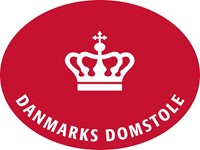 Klage over bobestyrer Rettens navn Sagsnummer (SKS nr.)   Afdødes navn Dit navn og din relation til boet (f.eks. arving, legatar, kreditor) Dine kontaktoplysningerPostadresse Telefonnummer CPR-/CVR-nr.  Bobestyrers navn Er bobestyreren bekendt med klagen 	Ja   	Nej Oplysninger om klagen Bobestyrers sagsbehandling: Sagsbehandlingen vedrører Bobestyrers afgørelse: Afgørelsen er dateret den Bobestyrers salær Din begrundelse for sagen og eventuelt en kort redegørelse om sagen
Hvornår blev du bekendt med det forhold/den afgørelse, som du klager over? (oplys dato med dag-måned-år) Mæglingsmøde i skifteretten Jeg ønsker et mæglingsmøde i skifteretten med bobestyrer 	 Ja   	 Nej Dato Underskrift (skal udfyldes skriftligt) 